Робота над простими та складеними задачами відбувається за пам’яткою(С.О. Скворцова):Пам’ятка1.Прочитай задачу і уяви  те, про що в ній говориться. Про що говориться в задачі?2.Виділи ключові слова і склади короткий запис .3.По короткому записі поясни числа задачі і питання.4.Повтори питання задачі. Що достатньо знати, щоб відповісти на нього?  Якою арифметичною дією відповімо на запитання задачі?    Чи можна відразу відповісти на запитання задачі?     Можна                                                                  Не можна     Чому не можна?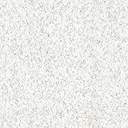     Що потрібно знати, щоб відповісти на це питання?     Чи можна відразу відповісти на це питання?     Можна .                                                                 Не можна      Таким чином, ми від питання задачі перейшли до числових даних. Аналіз закінчений.5.Розбий задачу на прості. Сформулюй кожну просту задачу.   Покажи опорні схеми до кожної. 6.Склади план рішення задачі. Про що ми довідаємося в 1-ій дії?      Про що довідаємося в 2-ій дії?7. Запиши розв’язання  задачі.8. Запиши відповідь.	    Задачі поділяються на прості задачі і складені задачі. Чим відрізняються складені задачі від простих? ( На запитання простої задачі можна відповісти відразу – однією арифметичною дією. А на запитання складеної задачі відповісти відразу не можна.)    Чому на запитання складеної задачі не можна відповісти від разу? ( Тому, що для відповіді не вистачає числових даних. Складена задача складається з кількох простих задач.)     Пропонуємо учням придумувати з певними числами прості задачі і складати з них різні складені задачі: